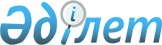 О переименовании улицы города ШымкентаРешение Шымкентского городского маслихата от 24 июля 2007 года N 41/412-3с и Постановление акимата города Шымкента N 1474 от 31 июля 2007 года. Зарегистрировано Управлением юстиции города Шымкента от 3 сентября 2007 года N 14-1-61

      В соответствии с пунктом 4 статьи 13 Закона Республики Казахстан "Об административно-территориальном устройстве Республики Казахстан" и с учетом мнения населения соответствующей территории, Шымкентский городской маслихат РЕШИЛ и акимат города Шымкента ПОСТАНОВИЛ: 



      1. Улицу Партизанскую Аль-Фарабийского района переименовать на улицу Назармата Ерметова. 



      2. Настоящее постановление вводится в действие по истечении десяти календарных дней со дня первого официального опубликования.       Председатель сессии городского маслихата       Секретарь городского маслихата 
					© 2012. РГП на ПХВ «Институт законодательства и правовой информации Республики Казахстан» Министерства юстиции Республики Казахстан
				